2/D Sınıfı Kurs Sonu Türkçe Dersi Genel Değerlendirme EtkinliğiAdı: :…………………………………
Soyadı:…………………………………Not:………………/………………..1.Aşağıdaki kelimelerden hangisi sözlükte en sonda yer alır?A.balık         B.bebek      C.bilye2.Alfabemizin 10.harfi aşağıdaki çocukların hangisinin isiminin ilk harfinde doğru verilmiştir?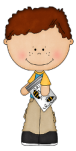 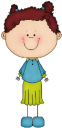 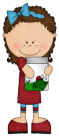 A.              B.               C.     GÜLAY        HÜLYA           CAN3. Aşağıdaki cümlelerin hangisinde zıt anlamlı kelimeler bir arada verilmiştir?A. Okula zamanında gel.B. Eski tabaklarımı yenisiyle değiştirdim.C. Akşama misafirler gelecek.4. Aşağıdaki tümcelerin hangisinde sebep sonuç ilişkisi vardır?A) Teyzesine yeni yaptığı resmi hediye etti.B) Yusuf bu gece erken uyudu.C) Hava karardığı için lambaları yaktı.5. Aşağıdaki cümlelerin hangisinin sonuna farklı bir noktalama işareti gelmelidir? A) Öf, canım sıkıldıB) Aylin, annesine çiçek aldıC) Bugün beslenmemi unuttum6. Aşağıdaki tümcelerin hangisinde özel ad vardır?A. Annem Batman’a gitti.		B. Bugün hava çok güzel.		C. Dün akşam teyzem geldi.7.Aşağıdakilerden hangisi bir cümledir?A.Evimizi sarı rengeB.Hava çok güzel.C.Babam bana para8. Çoğul eki “–ler” aşağıdaki kalın yazılan sözcüklerden hangisine çoğulluk anlamı katmamıştır?A) İşçiler hep beraber ağaçtaki elmaları topluyordu.B) Güler bu sabah okula geç kalmış.C) Öğrenciler sırayla okula giriyorlar.9.’’kaya-kuyu-kemik-kazan’’ kelimelerinin alfabetik sıraya göre sıralaması hangisinde doğru verilmiştir?A. kuyu-kemik-kaya-kazanB. kaya-kazan-kemik-kuyuC.kemik-kaya-kazan-kuyu10. ’’Ak saçlı nine neşeli hikayeyi usulca okudu .’’  Cümlede geçen kelimelerin eş anlamlıları hangi seçenekte doğru verilmiştir?A. beyaz-kızgın-yanıtB.  beyaz-mutlu-öyküC. beyaz-kara-hikaye11.Satır sonuna sığmayan kelimelerden hangisi yanlış olarak ayrılmıştır?A……kaz-       B……..ka-       C……….bak-andık              mera                lava12. Aşağıdaki cümlelerin hangisinde soru anlamı vardır?A. Annem, bize ne zaman geleceğinizi sorduB. Emine ikinci sınıfa mı gidiyorC. Bu kedi güzel mi güzel13.Aşağıdaki canavarlardan hangisi ünlü harflerimizi doğru olarak söylemiştir?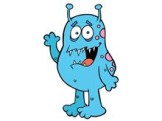 A. 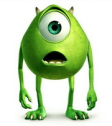 B. 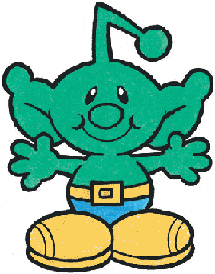 C.14. “Arkadaşımın kedisi pamuk çok yaramaz.Cümlesinde yazım yanlışı olan kelime hangisidir?arkadaşımın	B. kedisi      C. pamuk15. Türk – bayrağa – gösterir – her – çocuğu – saygıKelimelerinden düzgün cümle oluşturduğumuzda “bayrağa” sözcüğü kaçıncı sırada bulunur?3		B. 4		C. 516.’’ Kalın ip yerine ………… ip kullandık’’ cümlesinde boş bırakılan yere altı çizili sözcüğün zıt anlamlısı yazılmalıdır. Hangi seçenekte verilmiştir?A.zayıf             B.ince             C.sıska17. “ kapı - adam - halay - makas ”  sözcüklerini sözlük sırasına göre sıralarsak hangisi en sonda yer alır? A. halay          B.kapı         C. Makas18. Aşağıdaki cümlede (  ) ile gösterilen yerlere hangi noktalama işaretleri gelmelidir?Elif ( ) Alpefe ( ) Eymen birlikte size mi geldiler( ) a) (?) (?) (,)    	b) (,) (,) (?) 	 c) (,) (?) (.)19. “öğretmen –muallim ” sözcükleri arasındaki eş anlam ilişkisi aşağıdakilerden hangisinde yoktur?A. öğrenci  –talebe       B. yaz –kış           C. sonbahar  –güz   20.Hangi cümlenin sonuna yanlış noktalama işareti konulmuştur?A.Şirin mi şirin bir kuşum var?B.Heyecandan ne diyeceğimi şaşırdım.C.Eyvah, araba kediye çarptı!21.Otobüsle ankara’ya gittik. tümcesinde  hangi sözcüğün yazımı yanlıştır? A. otobüsle   B. ankara’ya     C. gittik22.  “Kara” kelimesi hangi cümlede farklı anlamda kullanılmıştır?A) Aslan karada yaşayan bir hayvandırB) Sular çekilince gemi karaya oturdu	C) Bahçedeki kara üzümleri arılar yemiş23. ‘’ Bazen sahile inip yürümeyi çok seviyorum.’’ cümlesindeki hece sayısını bulmak için ne yaparız?A) Cümle içindeki ünlü harfleri sayarızB) Kelimeleri sayarız.C) Ünsüz harfleri sayarız.24-“Soru dediğin zor olmalı.”Cümlesinde kaç kelimenin zıt anlamlısı vardır?A) 1           B) 2           C) 325. Aşağıdaki tümcelerin hangi devrik tümcedir?A. Suden ip atladı.		B. Zeynep kitap okudu.		C. Okula geldi Talha.BAŞARILAR DİLERİM…..Bahattin DEMİR
www.eegitimim.com 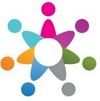 